NATIONAL OPEN UNIVERSITY OF NIGERIA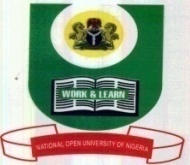 91, CADASTRAL ZONE, UNIVERSITY VILLAGE, JABI, ABUJAFACULTY OF MANAGEMENT SCIENCESJANUARY EXAMINATION 2018EXAM QUESTIONSCOURSE CODE: CRD 422 				CREDIT UNIT: 3COURSE TITTLE: SOCIAL PROCESSES AND COMPARATIVE RURAL SOCIAL SYSTEMSTIME ALLOWED: 2 HOURSInstruction: 1. Attempt question number one (1) and any other three (3)	2. Question number one (1) is compulsory and attracts 25 marks,                                           while any other two questions attract 15 marks each         3. Present your answers any points in a clearly and orderly manner QUESTION 1:  Explain in details, what social change is all about. 			 [ 5 Marks]State the four (4) forms of social change 				[ 10 Marks]Social changes pervade all aspects of societal life and may manifest in five (5) indices of social change. List and explain them. 			  [10 Marks]QUESTION 2: a. Write short note on Evolutionary TheoryWrite short note on Functionalist TheoryWrite short note on Conflict Theory			[15 Marks]QUESTION 3: List and explain in details the agents of social change you know [15 Marks]QUESTION 4(a): What do you understand by directed change and explain the indicators community participation in directed change		 	 [5 Marks]b). Explain in details how to initiate involvement of local people in directed change	 [10 Marks]QUESTION 5: a. Explain any five (5) the problems of rural societies	[5 Marks]b. state the causes of the problems of rural societies. 				[10 Marks]QUESTION 6a: What is directed change and state the three (3) indicators community participation in directed change (5 marks)6b:  What are the ways on how to initiate involvement of local people in directed change? (10 marks) 